24.3.2021 - HLÁŠENÍ OBECNÍHO ROZHLASU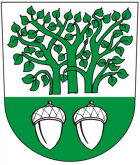 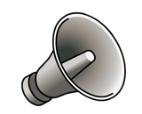 Obecní úřadMístní poplatky na rok 2021 se platí od 1. března do 31.března. Svoz 500 Kč na osobu, stočné 600 Kč na osobu, kabelová televize 800 Kč na číslo popisné, pes 100 Kč. Můžete platit v hotovosti v kanceláři Oú, nebo bezhotovostně na účet obce. Variabilní symbol je č. p. Poliklinika ZastávkaPoliklinika Zastávka oznamuje: interní ambulance neordinuje do 26. 3., v nutných případech zástup interní ambulance Agni RosiceMUDr. Valeš nebude ordinovat 26. 3., zástup MUDr. Kuderová od 7.30 do 12.00.     Drůbežárna Prace Drůbežárna Prace bude ve čtvrtek 25.  3.  ve 12 hod. prodávat: kuřice, chovné kohouty, slepice ve snášce, krmivo pro nosnice a králíky, vitamínové doplňky, dále pak vykupovat králičí kožky 10 Kč/ks.